Přáníčko ke dni maminekBudete potřebovat:barevné papírynůžkytužkuděrovačku ve tvaru srdíčkaprůhledné plastové víčko od jogurtu Kostícidrobné korálkyoboustrannou lepicí pásku, lepidlo anebo tavnou lepicí pistolifixPostup:Z bílého papíru vystřihněte kartu o velikosti 15,5 x 11 cm – z ní bude základ přání.Plastové víčko od jogurtu očistěte a odstřihněte rožek, který přečnívá tak, aby zůstala jen plocha, která se dá přilepit na papír.Pomocí ozdobné děrovačky vyrazte několik různě barevných srdíček.Srdíčka položte doprostřed bílého základu přání, přisypejte trochu drobných korálků, na plastové víčko naneste buď lepidlo, oboustrannou lepicí pásku nebo tavnou lepicí pistolí trochu lepicí hmoty (s tím pomohou tatínci) a víčko přilepte tak, aby srdíčka byla uprostřed pod víčkem.Až lepidlo zaschne a kartu vezmete do ruky, srdíčka se budou uvnitř víčka pohybovat a díky korálkům bude přání chrastit.Z barevného papíru vystřihněte kroužek, který nalepíte přes okraj víčka, aby nebylo vidět lepidlo.Pod víčko napište věnování nebo jen nápis MAMINCE a celé přání můžete ještě dozdobit dalšími srdíčky.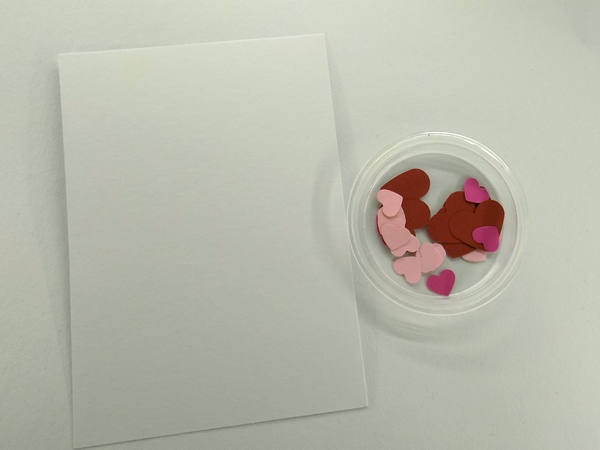 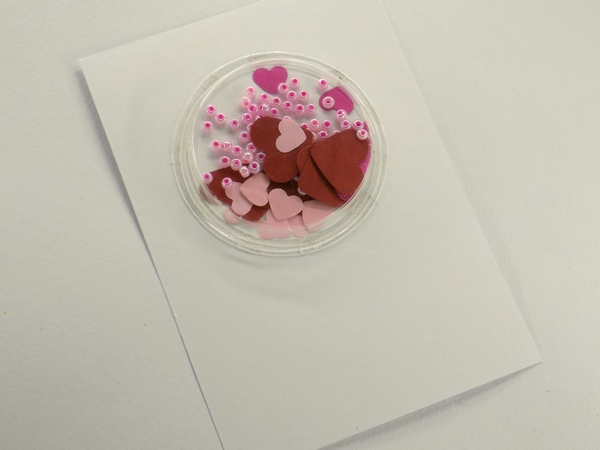 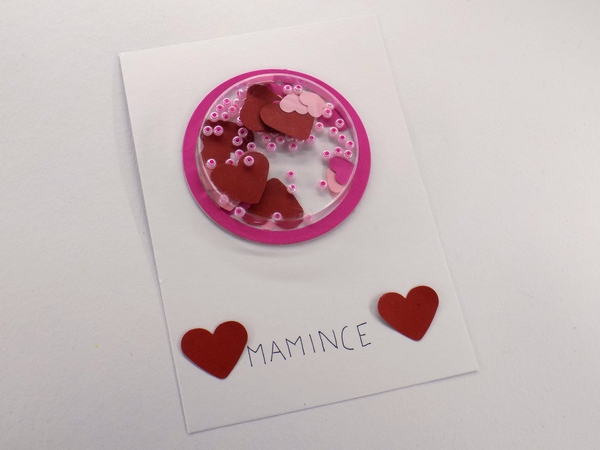 